Dossier de prensaMagia cruda.Una biografía de Sylvia PlathAño 2023|60 añosde la muertede Sylvia Plath¿Quién fue Sylvia Plath?Sylvia Plath (Boston, 1932 - Londres, 1963) fue una escritora americana, conocida de manera especial en su faceta como poeta. Su tormentosa relación con el también poeta Ted Hughes y su suicidio a los 30 años la han convertido, con el paso del tiempo, en un inconfundible icono pop de la literatura del siglo xx. En torno a ella se ha conformado toda una plathmanía, despertando una devoción inquebrantable entre distintas generaciones de lectoras a lo largo y ancho del globo.Fue una de las figuras más importantes de la denominada poesía confesional, junto con otros autores como Anne Sexton o Robert Lowell. Entre sus obras poéticas destacan El Coloso (1960), único de sus poemarios publicados en vida; Ariel (1965), considerada su mejor obra; o su antología Poemas completos (1981). Como narradora, su obra más conocida es la novela La campana de cristal (1963), aparecida bajo el pseudónimo de Victoria Lucas en 1963. Además, sus Diarios completos se publicaron en castellano en diciembre de 2016.	Cuando tenía solo 8 años, su padre, el profesor de biología Otto Plath, murió prematuramente de diabetes por no querer tratarse. Tragedia que la marcaría para siempre, tanto en su vida como en su obra. Su padre sería un tema obsesivo y recurrente en su obra hasta el día de su muerte. Como estudiante fue modélica: siempre fue la primera de su clase, tanto en el colegio como en el instituto y la universidad. Estudió en la Smith College, una de las universidades más importantes de los Estados Unidos, incluida entre las de la Ivy League —agrupación de las universidades más importantes de la costa este estadounidense, entre las que se incluyen la Universidad de Columbia, Harvard o Yale—. La Smith College es una universidad que, aún a día de hoy, es exclusivamente para mujeres, y por ella han pasado figuras tan relevantes como Gloria Steinem, Betty Friedman, Nancy Reagan o la propia Plath. 	Su relación con los hombres fue siempre muy tormentosa. Tuvo innumerables novios, a cada cual más perfecto, aunque no dejó nunca de preguntarse: ¿por qué tengo que casarme? ¿Por qué tengo que elegir entre mi carrera o formar una familia? Estas dudas, generadas por las expectativas sociales de una sociedad conservadora y tradicional como la de los Estados Unidos de los años 50, vertebran en gran medida su obra. En La Campana de Cristal, su novela más famosa y completamente autobiográfica, existe un pasaje célebre que refleja esta realidad de sentirse prisionera por su condición de mujer: «Vi mi vida extendiendo sus ramas frente a mí como la higuera verde del cuento.De la punta de cada rama, como si de un grueso higo morado se tratara, pendía un maravilloso futuro, señalado y rutilante. Un higo era un marido y un hogar feliz e hijos y otro higo era un famoso poeta, y otro higo era un brillante profesor, y otro higo era E Ge, la extraordinaria editora, y otro higo era Europa y África y Sudamérica y otro higo era Constantino y Sócrates y Atila y un montón de otros amantes con nombres raros y profesiones poco usuales, y otro higo era una campeona de equipo olímpico de atletismo, y más allá y por encima de aquellos higos había muchos más higos que no podía identificar claramente.Me vi a mí misma sentada en la bifurcación de ese árbol de higos, muriéndome de hambre sólo porque no podía decidir cuál de los higos escoger. Quería todos y cada uno de ellos, pero elegir uno significaba perder el resto, y, mientras yo estaba allí sentada, incapaz de decidirme, los higos empezaron a arrugarse y a tornarse negros y, uno por uno, cayeron al suelo, a mis pies»En su primer año de universidad, con tan solo 23 años, tuvo su primer intento de suicidio, al ingerir un bote de somníferos. La encontraron moribunda en el sótano de su casa y pudieron salvarla. Tras ser sometida a un tratamiento de electroshock que la dejó emocionalmente hundida, y ser internada en un centro psiquiátrico, logró sobreponerse. 	En 1955 se graduó con honores, tras lo que obtuvo una beca Fulbright para estudiar en el extranjero. La aceptaron en la Universidad de Cambridge (Inglaterra), donde en una fiesta conoció al famoso poeta Ted Hughes, quien se convertiría en su marido el 16 de junio de 1956, pocos meses después de conocerse. 	Como anécdota curiosa relacionada con nuestro país, pasaron la luna de miel en Benidorm, donde se dedicaron a escribir, y lugar sobre el cual la poeta elaboró numerosos poemas, detallando la belleza de la vida tranquila de los pescadores. Estamos, por supuesto, hablando del Benidorm previo al boom turístico de los años 60. 	En 1957 el matrimonio volvió a Boston, donde Sylvia trabajó como profesora en la Smith College. Allí continuó escribiendo y desarrollando su carrera como escritora, a la par que su marido, al que descubrió coqueteando con alguna de sus alumnas en alguna ocasión. En palabras de uno de sus amigos británicos detalladas en la biografía, y que parecían premonitorias: «Ted es el mayor seductor de todo Cambridge». 	En esta etapa que pasaron en los EE.UU. conoció a la también poeta Anne Sexton, con quien entabló una sólida amistad. 	Cuando Sylvia quedó embarazada, el matrimonio decidió volver a Inglaterra, donde dio a luz a du primera hija: Frieda Hughes Plath. Tras sufrir Sylvia un aborto en 1961, el matrimonio aún tendría un segundo hijo: Nicholas Hughes Plath. 	En Inglaterra se asentaron en North Tanton, una pequeña localidad a 40 minutos al sur de Londres. Fue allí donde todo el calvario de la poeta comenzó, al enterarse del affaire que mantenía su marido con la también poeta Assia Wevill. Ted la abandonó con los dos niños, mudándose a Londres junto a su amante. Sylvia quedó sola, enferma, deprimida y sin ingresos. Viéndose incapaz de aguantar en aquellas condiciones en aquel lugar, decidió volver a Londres, donde alquiló un pequeño apartamento en la zona de Candem. Curiosamente, fue el mismo apartamento donde años atrás había vivido el poeta W.B. Yeats, uno de sus ídolos en cuestiones literarias, y también por su pasión por el oscurantismo y lo esotérico, temas con los que tanto ella como su marido estuvieron muy involucrados.En ese apartamento, el 11 de febrero de 1963, Sylvia Plath, enferma, deprimida y sin dinero, se suicidó a la edad de 30 años, abriendo el gas del horno y asfixiándose con él. Antes de eso, protegió a sus hijos sellando por dentro la puerta de la habitación donde dormían.Sobre el autorPaul Alexander es un escritor, editor, periodista y biógrafo estadounidense. Fue el encargado, en 1985, de la edición de Ariel ascendings: writings about Sylvia Plath: un volumen de ensayos sobre la figura y obra de la poeta de Massachusetts. A raíz de este trabajo, decidió proseguir la investigación por su cuenta para escribir una biografía sobre Plath, cuya traducción al castellano sostienes ahora entre tus manos.Es colaborador habitual en medios como The New York Times, The Boston Globe, The New York Review of Books o The Washington Post. Actualmente reside en Nueva York. ¿Por qué es importante este libro?Magia cruda. Una biografía de Sylvia Plath destaca por la visión que el autor ha construido sobre la escritora. Frente a la mirada trágica y siniestra que suele generar la figura de Sylvia Plath, Alexander nos propone un recorrido vital, a través de cuidadas escenas, de la vida de un ser humano. Resulta muy sencillo centrarse solo en los detalles morbosos y escabrosos de un personaje con un final tan trágico, y esto es precisamente lo que el autor trata de evitar en Magia cruda. Vemos una infancia feliz, rodeada de una familia afectuosa y cercana. La muerte prematura del padre y el impacto decisivo que ello supuso para ella. Las intensas y habituales dudas de una adolescente brillante. El conflicto temprano sobre la sexualidad, en un ambiente marcadamente conservador. El cuestionamiento de base de los roles de las mujeres en la sociedad. El amor y el desamor. Las dudas, los celos, las pasiones… La lucha constante por labrarse una carrera, en un ambiente hostil por su condición de mujer. La maternidad, el abandono, la desdicha… Familia, amistad y cercanía. El sentimiento de soledad. La poesía…Lo que advertimos en Magia cruda es el perfil de un ser humano que, por desgracia, la muerte temprana y desgraciada, junto a toda una serie de intereses comerciales —en gran medida—, ha sido engullido por su propio mito. Magia cruda es relevante precisamente por la minuciosidad con la que su autor ha reconstruido la psicología de un personaje tan complejo y tremendamente poliédrico. Se enfrenta al mito inmenso del personaje sobre el que habla.Datos de interés y curiosidadesEl 11 de febrero de 2023 es el 60 aniversario de la muerte de Sylvia Plath.Tras el suicidio de Sylvia Plath, su marido Ted Hughes quedó como el encargado de gestionar su patrimonio artístico. Puesto que no se habían divorciado en el momento de su muerte, él heredó los derechos de autor de todo lo que dejó escrito. Gracias a este inesperado patrimonio, Ted Hughes se hizo inmensamente rico, a expensas de la obra de la mujer a la que había abandonado y maltratado. Puesto que la obra de Sylvia era confesional, en ella plasmaba sus vivencias y pensamientos. Es por esto que Hughes, receloso de su imagen pública y reacio a todo lo que ella dejó escrito sobre él, ha mantenido bajo llave durante décadas parte de su obra. Presumiblemente, todo aquello que se refiere a él. Incluso, tal y como se relata en Magia cruda. Una biografía de Sylvia Plath, destruyó el último de sus diarios al poco del suicidio de la que había sido su esposa. Paul Alexander, autor de este libro, contactó con Ted Hughes para contar con su testimonio a la hora de escribir esta biografía. Rechazó de pleno la petición.Assia Wevill, mujer por la que Ted Hughes abandonó a Sylvia, también se suicidó años después, metiendo la cabeza en el horno.El movimiento feminista ha llegado a calificar a Ted Hughes de asesino.Sylvia Plath es un verdadero icono del feminismo. A esto contribuye no solo la situación de desamparo en la que se vio tras ser abandonada por su marido y que la llevó a la trágica decisión del suicidio, sino al contenido de su obra, en la que de manera previa al surgimiento de los movimientos feministas de los años 60, se cuestionó de manera viva el rol de las mujeres en la sociedad y su sometimiento a un sistema de valores patriarcal y opresivo.o ﷽﷽﷽﷽﷽﷽﷽﷽ado en el momento de su muerte, nio arta a monaje de Ted Hughes. Nueva York. be, The New York Review of Books, The NatEn 2003 la vida de Sylvia Plath se llevó al cine. El film se llamó Sylvia, y Gwyneth Paltrow se encargó de dar vida a la figura de la poeta, mientras que Daniel Craig hizo lo propio con el personaje de Ted Hughes.La obra de Sylvia Plath ha vendido más de 20 millones de ejemplares en todo el mundo. Solo La Campana de Cristal, su única novela publicada, ha vendido más de 10 millones de copias, habiendo sido traducida a más de 30 idiomas. Datos técnicosTítulo: Magia cruda. Una biografía de Sylvia PlathAutor: Paul AlexanderPrólogo: Luna MiguelTraducción: Alberto Haller y Sonia BolinchesDiseño: Irene BofillPáginas: 416ISBN: 978-84-125463-2-0Formato: 15x21,5 cm.Precio: 23€Sobre la editorialwww.barlinlibros.org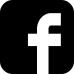 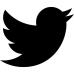 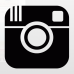 Barlin Libros es una editorial independiente, fundada en el año 2017 en la ciudad de València. Para captar todos los matices de nuestra realidad presente, cabe zambullirse en ella no solo desde el ahora, sino indagar bajo las capas y los entresijos de un pasado que nos sugiere, advierte y afecta. Analizar la interacción entre lo que fue, es y será, es el leitmotiv de nuestro proyecto. Así, entendemos la realidad que nos envuelve como «un todo», por lo que dentro de la etiqueta «no ficción» abarcamos géneros diversos, que van desde la historia al periodismo, pasando por el libro ilustrado de temática social, la biografía o los estudios literarios. Si hay una palabra que nos guste para autodefinirnos es «transversalidad». Esta vocación universalista hace que nuestros libros dialoguen en un catálogo heterodoxo y multidisciplinar, en el que nuestro objetivo último es la comprensión de la naturaleza humana es su condición poliédrica y diversa.Para más información sobre el título:Alberto HallerMail: prensa@barlinlibros.orgMóvil: 636 48 53 81Telf. Oficina: (96) 382 27 32